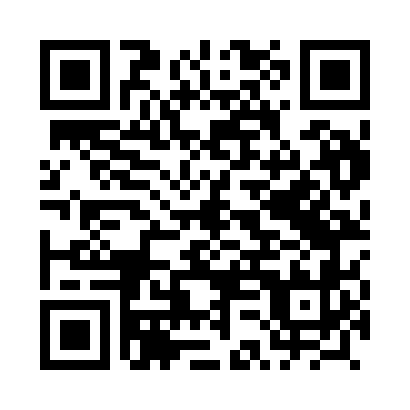 Prayer times for Kolbark, PolandMon 1 Apr 2024 - Tue 30 Apr 2024High Latitude Method: Angle Based RulePrayer Calculation Method: Muslim World LeagueAsar Calculation Method: HanafiPrayer times provided by https://www.salahtimes.comDateDayFajrSunriseDhuhrAsrMaghribIsha1Mon4:226:1712:455:137:149:022Tue4:196:1512:455:147:169:043Wed4:166:1312:455:157:179:074Thu4:146:1112:445:167:199:095Fri4:116:0812:445:177:219:116Sat4:086:0612:445:187:229:137Sun4:056:0412:435:207:249:158Mon4:036:0212:435:217:259:179Tue4:006:0012:435:227:279:1910Wed3:575:5812:435:237:299:2211Thu3:545:5612:425:247:309:2412Fri3:515:5312:425:257:329:2613Sat3:495:5112:425:267:339:2814Sun3:465:4912:425:277:359:3115Mon3:435:4712:415:287:369:3316Tue3:405:4512:415:297:389:3517Wed3:375:4312:415:307:409:3818Thu3:345:4112:415:317:419:4019Fri3:315:3912:405:327:439:4320Sat3:285:3712:405:337:449:4521Sun3:255:3512:405:357:469:4722Mon3:225:3312:405:367:489:5023Tue3:195:3112:405:377:499:5224Wed3:165:2912:395:387:519:5525Thu3:135:2712:395:397:529:5826Fri3:105:2512:395:407:5410:0027Sat3:075:2312:395:417:5510:0328Sun3:045:2212:395:427:5710:0629Mon3:005:2012:395:427:5910:0830Tue2:575:1812:395:438:0010:11